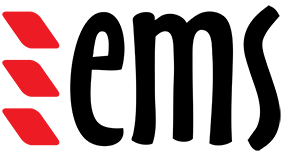            İSG POLİTİKASIİş Sağlığı Güvenliği ile ilgili yasal mevzuatlara uyarak, gereklilikleri yerine getirmek,İş Sağlığı Güvenliği konularındaki faaliyetlerimizi, gerek çalışanlarımız, gerekse çalışan temsilcilerimizin katılımı ile yerine getirmek,İş Sağlığı Güvenliği kurallarını, çalışanlarımız, çalışma alanımızla etkileşim içerisinde olan ziyaretçi ve tedarikçilerimiz için kararlılıkla uygulamak ve denetlemek,İş Sağlığı Güvenliği yönetim sistemi şartlarını, iş proseslerimizde entegrasyonunu ve tüm birimlerde, sürekli gelişme ve iyileştirmeyi sağlamak,Tüm çalışanlarımızı ve bağlı hizmet üreten ya da bu hizmetlerimizi alanları, karşılıklı etkileşimle eğitmek ve sistemlerimizi geliştirmek,Tüm üretim ve faaliyetlerimizde İş Sağlığı, Güvenliği konularında tanımlanmış tehlikeler doğrultusunda, riskleri değerlendirerek, güvenli bir çalışma ortamı oluşturmak ve bunu sağlayıcı koruyucu önlemleri almak,İSG amaç ve hedeflerinin gözden geçirilmesi için bir çerçeve oluşturacağımızı taahhüt ederiz.GENEL MÜDÜRSABAHATTİN OKURİSG-PLT-00	YAYIN TARİHİ: 03.06.2019  	REV. : 01	 REV. TARİHİ : 28.03.2022